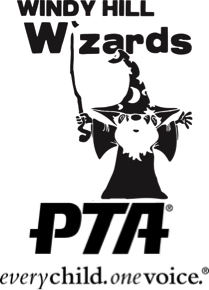 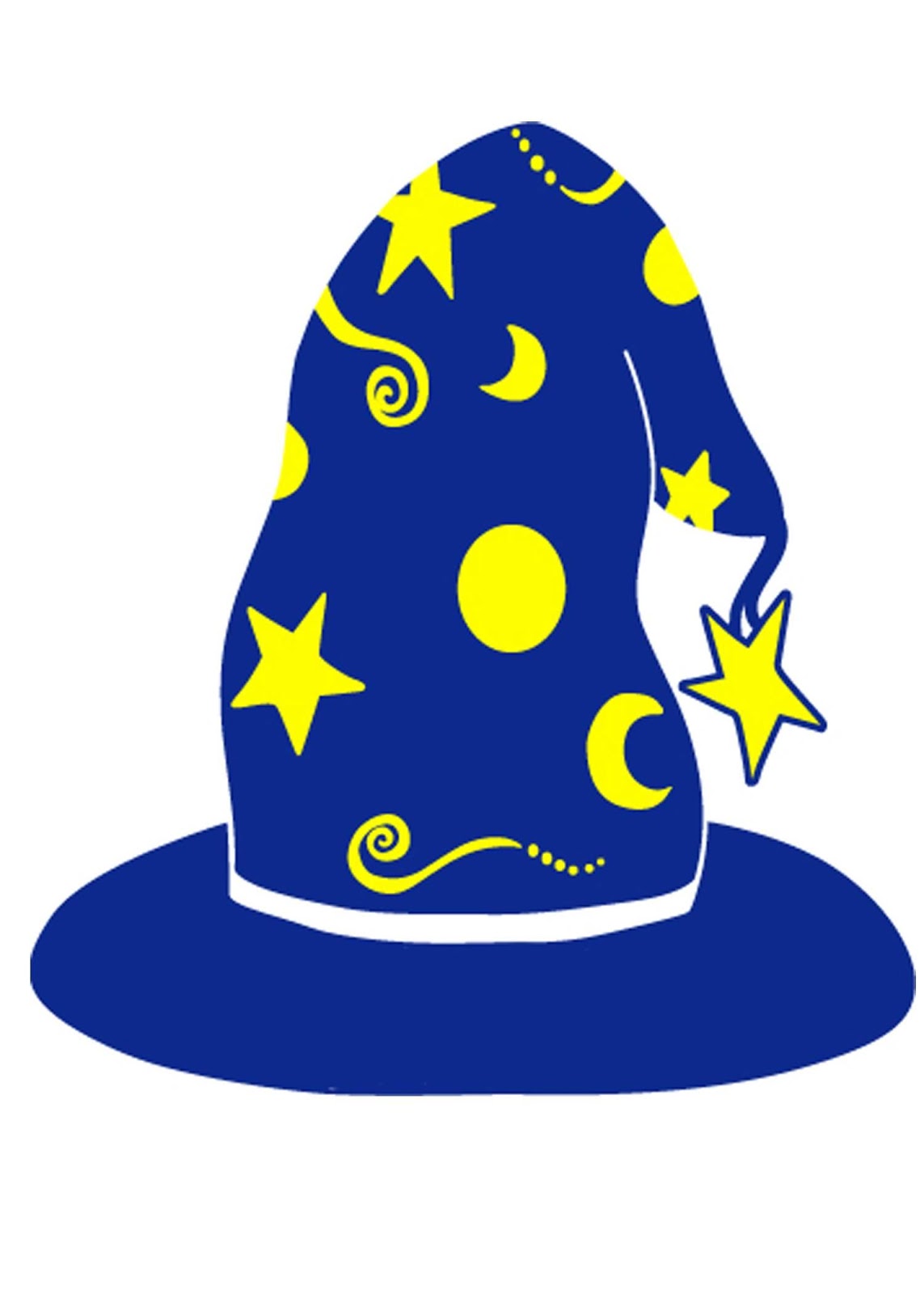 WHES PTA Membership$10.00 per member WHY JOIN THE WHES PTA?We all have one goal - to make a difference in the lives of our children and their education.Becoming a member of the PTA does not obligate you in any way, it only means you are lending your support because you care for the children of Windy Hill Elementary School.Becoming a member helps provide additional funds necessary for such programs as Family Fun Nights, Assemblies, Staff Mini Grants and many of the year’s activities. In addition to programs and activities, membership entitles you to vote on important PTA issues.Moms, Dads, Teachers, Grandparents, Aunts and Uncles are urged to join and support our school.When the PTA gets involved, children benefit.  Visit our website, www.whespta.com, to see how your membership benefits our students.For every $10.00 membership, $4.25 goes to WHES PTA, the remaining $5.75 goes toward paying our dues at the State ($2.00) and National PTA ($3.75).  __________________________________________________________________________				        WHES PTA Membership FormPrimary Member Name:							Staff Position: ________________________________________________E-mail Address:								By including your email, you give permission to the WHES PTA to send you informational emails, (sent via Mail Chimp) and Sign Up Genius emails regarding volunteer opportunities.Additional Members:Name:							E-mail (optional):				Name:							E-mail (optional):				Total number of members: ________ X $10.00 = $ __________ Total Due PTA*Please make checks payable to WHES PTA.Student Information (oldest to youngest).  Be sure to list all WHES students, along with their teacher.Name:							Teacher:					Name:							Teacher:					Name:							Teacher:							Name:							Teacher:									PTA Use Only     Date 	          Amount	             □ Cash  □ Check # 	            □ Email    2019-2020                                                □ Database  □ Membership Card Issued 		 